How to Make a Sandwich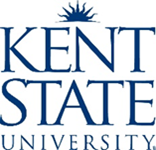 